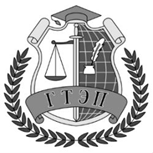 Профессиональное образовательное учреждение «ГУМАНИТАРНЫЙ ТЕХНИКУМ ЭКОНОМИКИ И ПРАВА»АНАЛИТИЧЕСКАЯ СПРАВКАпо итогам летней экзаменационной сессии 2022 – 2023 учебного годаК зимней сессии приступило 139 студентов (100% от общего количества обучающихся). Показатели учебной деятельности по специальностям.1) 40.02.01 Право и организация социального обеспеченияГруппа ПСО-31-20-9 (23 человека): успеваемость – 100%; качество знаний – 76%; средний балл – 4,2Студенты, имеющие отличные результаты по итогам сессии:- Кривозубов Дмитрий Алексеевич- Мальцева Милена Сергеевна- Мирзалиева Амина Рафиковна- Прудкая Виктория Игоревна- Сергеев Роман ВладимировичГруппа ПСО-32-20-9 (6 человек): успеваемость – 100%; качество знаний – 85%; средний балл – 4,4Студенты, имеющие отличные результаты по итогам сессии:- Хаткутова Элена ХазретовнаГруппа ПСО-21-21-11 (6 человек): успеваемость – 100%; качество знаний – 81%; средний балл – 4,2Группа ПСО-21-21-9 (32 человека): успеваемость – 93%; качество знаний – 84%; средний балл – 4,08Студенты, имеющие отличные результаты по итогам сессии:- Алёхова Екатерина Витальевна- Гурева Дарья Валерьевна- Дощицына Дарья Алексеевна- Морозова Ангелина Альбертовна- Терехова Анна СергеевнаСтуденты, имеющие академические задолженности:- Голев Данила Максимович (ЕН.02 Информатика; ОП.03 Административное право; ОП.05 Трудовое право; ОП.06 Гражданское право; ОП.09 Страховое дело; МДК 01.01 Право социального обеспечения; УП.01 Учебная практика; МДК 02.01 Организация работы органов и учреждений социальной защиты населения, органов Пенсионного фонда Российской Федерации (ПФР); УП.02 Учебная практика).- Панькина Анастасия Дмитриевна (ОГСЭ.03 Иностранный язык; ЕН.02 Информатика; ОП.03 Административное право; ОП.05 Трудовое право; ОП.06 Гражданское право; ОП.09 Страховое дело; МДК 01.01 Право социального обеспечения; МДК 01.02 Психология социально-правовой деятельности; УП.01 Учебная практика; МДК 02.01 Организация работы органов и учреждений социальной защиты населения, органов Пенсионного фонда Российской Федерации (ПФР); УП.02 Учебная практика).Группа ПСО-11-22-11 (6 человек): успеваемость – 83%; качество знаний – 77%; средний балл – 3,5Студенты, имеющие академические задолженности:- Куциков Даниил Витальевич (ОГСЭ.03 Иностранный язык; ЕН.02 Информатика; ОП.03 Административное право; ОП.05 Трудовое право; ОП.06 Гражданское право; ОП.09 Страховое дело; МДК 01.01 Право социального обеспечения; МДК 01.02 Психология социально-правовой деятельности; УП.01 Учебная практика; МДК 02.01 Организация работы органов и учреждений социальной защиты населения, органов Пенсионного фонда Российской Федерации (ПФР); УП.02 Учебная практика).Общие показатели учебной деятельности по специальности: успеваемость – 95,2%; качество знаний – 80,6%; средний балл – 4,07.Общие показатели учебной деятельности по специальности в сравнении с зимней экзаменационной сессией:- успеваемость: -1,4%- качество знаний: -1,0%- средний балл: -0,13Динамика показателей учебной деятельности за 2022 – 2023 учебный год по специальности 40.02.01 Право и организация социального обеспечения2) 38.02.01 Экономика и бухгалтерский учет (по отраслям)Группа ЭБУ-31-20-9 (7 человек): успеваемость – 100%; качество знаний – 88%; средний балл – 4,3Студенты, имеющие отличные результаты по итогам сессии:- Русанова Анастасия АндреевнаГруппа ЭБУ-21-21-11 (4 человека): успеваемость – 100%; качество знаний – 93%; средний балл – 4,5Студенты, имеющие отличные результаты по итогам сессии:- Саидов Алиджон ХуршедовичОбщие показатели учебной деятельности по специальности: успеваемость – 100%; качество знаний – 90,5%; средний балл – 4,4.Общие показатели учебной деятельности по специальности в сравнении с зимней экзаменационной сессией:- успеваемость: -- качество знаний: +5,5%- средний балл: +0,2Динамика показателей учебной деятельности за 2022 – 2023 учебный год по специальности 38.02.01 Экономика и бухгалтерский учет (по отраслям) 3) 44.02.04 Специальное дошкольное образование.Группа СДО-41-19-9 (11 человек): успеваемость – 100%; качество знаний – 84%; средний балл – 4,6Студенты, имеющие отличные результаты по итогам сессии:Акулинина Елизавета ИгоревнаВоробьева Евгения АлександровнаГришанова Арина АлександровнаКозлова Валерия ФархадовнаПарфенок Анастасия ЮрьевнаГруппа СДО-31-20-11 (4 человека): успеваемость – 100%; качество знаний – 100%; средний балл – 5,0Студенты, имеющие отличные результаты по итогам сессии:- Колыбская Екатерина Сергеевна- Чуркина Наталья ВладиславовнаГруппа СДО-31-20-9 (12 человек): успеваемость – 100%; качество знаний – 92%; средний балл – 4,7Студенты, имеющие отличные результаты по итогам сессии:- Захарова Анастасия СергеевнаГруппа СДО-21-21-11 (1 человек): успеваемость – 33,3%; качество знаний – 26,6%; средний балл – 4,6Общие показатели учебной деятельности по специальности: успеваемость – 83,3%; качество знаний – 75,7%; средний балл – 4,7Общие показатели учебной деятельности по специальности в сравнении с зимней экзаменационной сессией:- успеваемость: -16,7%- качество знаний: -11,1- средний балл: +0,1Динамика показателей учебной деятельности за 2022 – 2023 учебный год по специальности 44.02.04 Специальное дошкольное образование4) Группа первого курсаГруппа Т-11-22-9 (27 человек): успеваемость – 98%; качество знаний – 83% средний балл – 4,1Студенты, имеющие отличные результаты по итогам сессии:- Онищенко Даниил АлексеевичСтуденты, имеющие академические задолженности:- Езекелян Вардан Арменович (ОУП.01 Русский язык, ОУП.02 Литература, ОУП.03 Иностранный язык, ОУП.04 Математика; ОУП.05 История, ОУП.07 Основы безопасности жизнедеятельности, ОУП.08 Астрономия; ОУП.09 Родной (русский) язык; ОУП.10 Обществознание; ОУП.11 Экономика; ОУП.12 Информатика).Общие показатели учебной деятельности группы: успеваемость – 98%; качество знаний – 83%; средний балл – 4,1.Общие показатели учебной деятельности группы в сравнении с зимней экзаменационной сессией:- успеваемость: +5%- качество знаний: -3%- средний балл: +01Показатели учебной деятельности по учебному учреждению за второй семестр 2022 – 2023 учебного года: успеваемость – 94,1%; качество знаний – 82,5% средний балл – 4,3.Динамика показателей учебной деятельности за 2022 – 2023 учебный год по образовательному учреждениюРуководитель учебного отдела                                           А.Н. Канайкина